                                                                    ПАМЯТКИ ПО ЛИТЕРАТУРНОМУ ЧТЕНИЮ.                                                   ПОРЯДОК ФОНЕТИЧЕСКОГО РАЗБОРА СЛОВА 1. Слоги, ударение. 2. Гласные звуки: ударные и безударные, какими буквами обозначены. 3. Согласные звуки: звонкие и глухие (парные-непарные), твёрдые и мягкие (парные-непарные), какими буквами обозначены. 4. Количество  звуков и  букв. Образец записи:                      Ель-ник -[й ’ эл'н'ик] – 2 слога, ударение падает на 1-ый слог. е — [ й ’  ] — согласный; звонкий, непарный; мягкий, непарный        [ э ] — гласный, ударный л — [л'] — согласный; звонкий, непарный; мягкий, парный ь — [ - ] н — [ н'] — согласный; звонкий, непарный; мягкий, парныйи — [ и ] — гласный, безударный к — [ к ] — согласный; глухой, парный; твердый, парныйЕльник- 6 звуков, 6 буквПри записи можно использовать сокращения: согл., звонк., мягк., уд., безуд., глух., тв., парн., непарн.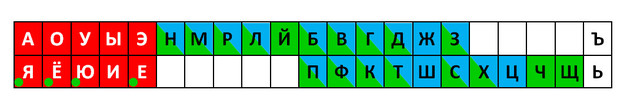                                                                   Как подготовиться к выразительному чтению.Внимательно прочитать текст. Постарайтесь представить то, о чём в нём говорится Определить тему, основную мысль, основной тон высказывания.Подумайте, с какой целью вы будете читать этот текст, в чём будете убеждать своих читателей.Подчеркните наиболее важные по смыслу слова, т.е. слова, на которые падает логическое ударение.Обозначьте паузы.Продумайте, как вы можете использовать другие средства выразительности устной речи, например: темп речи, громкость голоса.                                                               Как составить план текста.Прочитайте текст, выясните значение непонятных слов.Определите тему и основную мысль текста.Разделите текст на смысловые части, озаглавьте  их.Напишите черновик плана. Сопоставьте его с текстом. Проследите: все ли главное нашло отражение в плане; связаны ли пункты плана по смыслу; отражают ли они тему и основную мысль текста.Проверите, можно ли, по этому плану воспроизвести (пересказать или изложить) текст.Аккуратно перепишите усовершенствованный вариант плана.                                                  Как готовиться к пересказу, близкому к тексту.Внимательно прочитайте текст; выясните значение непонятных слов.Ответьте на вопросы, данные в пособии или предложенные учителем. В случае затруднение перечитайте соответствующие части текста.Сформулируйте тему и основную мысль текста. Определите, к какому типу относится текст.Разделите текст на композиционные и смысловые части согласно данному плану или составьте план самостоятельно.Определите стиль текста. Постарайтесь запомнить хотя бы некоторые особенности языка данного произведения и сохранить их в изложении или пересказе.Прочитайте снова, разделяя смысловые части  значительными паузами.